แบบ P.3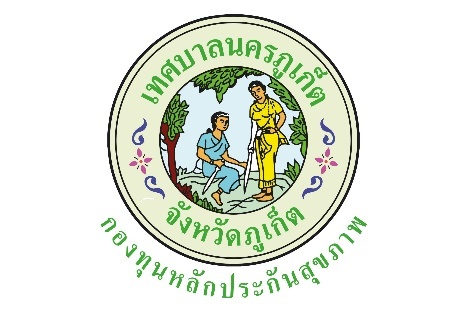 ปีงบประมาณ  2563แบบรายงานผลการดำเนินงาน/โครงการที่ได้รับงบประมาณสนับสนุนจากกองทุนหลักประกันสุขภาพเทศบาลนครภูเก็ตโครงการรำวง เพื่อสุขภาพกายและจิตที่ดีวดป. ที่อนุมัติ 6 พ.ย. 25621.ตัวชี้วัด1. ผู้ร่วมกิจกรรมต่อเนื่องโดยเฉลี่ย ไม่น้อยกว่า 15 คนต่อวัน    2. ไม่น้อยกว่าร้อยละ 80 ผู้เข้าร่วมกิจกรรมมีระดับความสุขเพิ่มขึ้นหรือคงที่ (กรมสุขภาพจิต)2.กลุ่มเป้าหมาย5. กลุ่มผู้สูงอายุ3.ระยะเวลา6 พ.ย. 2562 - 30 ก.ย. 25634.ผลการดำเนินการ1.มีจำนวนผู้เข้าร่วมกิจกรรมการออกกำลังกาย โดยเฉลี่ย 16 คน/วัน2.ผู้เข้าร่วมกิจกรรมสนใจเข้าร่วมกิจกรรมอย่างต่อเนื่อง3.สมาชิกมีความสุขเพิ่มขึ้น- ระดับความสุขเท่ากับคนปกติ ครั้งที่ 1 จำนวน 7 คน คิดเป็นร้อยละ 46.67 ครั้งที่ 2 จำนวน 5 คน คิดเป็นร้อยละ 33.33- ระดับความสุขมากกว่าคนปกติ ครั้งที่ 1 จำนวน 8 คน คิดเป็นร้อยละ 53.33 ครั้งที่ 2 จำนวน 10 คน คิดเป็นร้อยละ 66.675.ผลสัมฤทธิ์ตามวัตถุประสงค์/ตัวชี้วัดบรรลุตามวัตถุประสงค์/ตัวชี้วัดของโครงการ ☐ ไม่บรรลุตามวัตถุประสงค์/ตัวชี้วัดของโครงการ 6.การเบิกจ่ายงบประมาณ7.ปัญหา/อุปสรรคในการดำเนินการ	ไม่มีมีปัญหา/อุปสรรค -แนวทางการแก้ไข -ลงชื่อ......ขวัญตา อริยพิทยาภรณ์........ผู้รายงาน(นางสาวขวัญตา อริยพิทยาภรณ์)ตำแหน่ง เลขานุการชมรมฯวันที่/เดือน/พ.ศ.................................................งบประมาณที่ได้รับอนุมัติ40,600บาทงบประมาณเบิกจ่ายจริง28,150บาทคิดเป็นร้อยละ69.33งบประมาณเหลือส่งคืนกองทุนฯ12,450บาทคิดเป็นร้อยละ30.67